Język polski 08.04.2020Dzień dobry! Przed nami ostatnie spotkanie przed wiosenną przerwą świąteczną. Dzisiejsza lekcja będzie powiązana z omawianą ostatnio przez nas lekturą „W pustyni i w puszczy” Henryka Sienkiewicza.Rozwiązanie zadania z poniedziałku - krzyżówki dotyczącej cech charakteru Stasia Tarkowskiego ( rzeczowniki). Kolejno wpisane hasła: męstwosprytodwagamądrośćwytrzymałośćdumadobroćopiekuńczośćwytrwałośćopanowaniepomysłowośćrycerskośćzwinnośćStaś TarkowskiTemat lekcji zapisujemy w literaturze.Temat: Scenariusz i scenopis na podstawie powieści „W pustyni i w puszczy”. Przypominamy sobie, czym jest adaptacja filmowa dzieła literackiego, a czym ekranizacja.Zapis do zeszytu: adaptacja -  wersja dzieła, które może się różnić od pierwowzoru, ekranizacja - wersja wierna oryginałowi. Proponowałam Wam obejrzenie filmu „W pustyni i w puszczy”. Jeżeli widzieliście ten film, to na pewno odpowiecie, że jest ekranizacją, ponieważ wiernie przedstawia wydarzenia z powieści.Będziemy pracowali z fragmentem rozdziału XXI  powieści - scena z lwem – można go znaleźć: https://wolnelektury.pl/media/book/pdf/w-pustyni-i-w-puszczy.pdf . Na podstawie tego fragmentu w podręczniku na str. 244 znajduje się scenariusz do sceny z lwem, a na stronie 246. scenopis. Proszę przeczytać.Spróbujcie wskazać różnicę między scenariuszem a scenopisem. Jak myślicie, co powstaje wcześniej: scenariusz czy scenopis?Zapis w zeszycie: powieść    scenariusz   scenopis.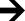  Otwieramy podręcznik str. 250. Przepisujemy do zeszytu definicję scenopisu Zapamiętaj! ( kolorem).Notatka do zeszytu.Sposoby powstawania książki i filmuTemat filmu, planów filmowych, rozwoju kina będziemy kontynuować po świętach. Dziś zostawiam Was bez zadania.Życzę zdrowych, spokojnych Świąt Wielkanocnych spędzonych w zaciszu domowym, radości, odpoczynku i nadziei na lepsze jutro.Pozdrawiam Was bardzo serdecznie!Krystyna FluderKsiążkaFilmtwórcapisarzreżyser z całym sztabem ludzi: aktorzy, scenarzyści, scenografowie, dźwiękowcy, montażyści i innisposób oddziaływania na czytelnika / widzasłowo pisaneczytelnik czyta i wyobraża sobieobraz, dźwięk, montaż; widz ogląda i słuchaśrodki wyrazunarracja, dialogi, opisy miejsc, osób, sytuacji, przeżyćzdjęcia, ruch, gra aktorów, ich gesty, mimika, kostiumy, sposób mówienia, dialogi,, muzyka, odgłosy świata, plenery, scenografia, rekwizyty, oświetlenie, plany filmowe, ujęcia kamery, montaż